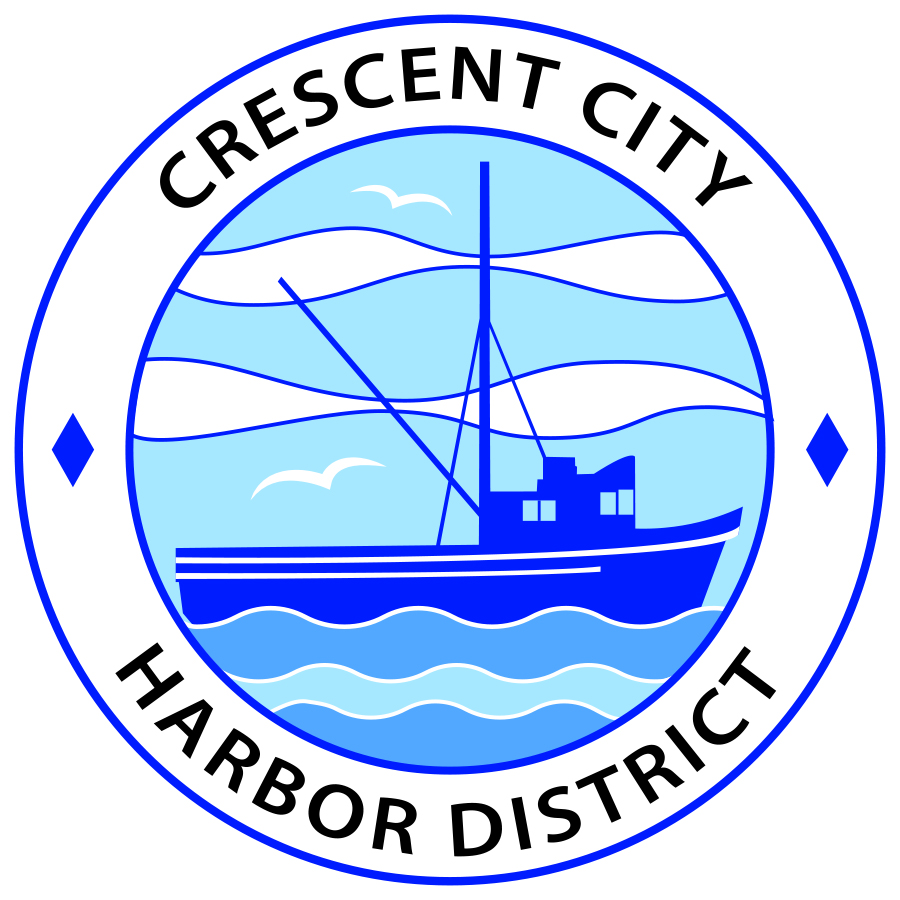 Special MeetingBoard of Harbor Commissioners of the Crescent City Harbor DistrictJames Ramsey, President      Wes White, Secretary   		Rick Shepherd, Commissioner      Brian L. Stone, Commissioner      Carol White, CommissionerCLOSED SESSION - AGENDADate:  	Wednesday , 9 October, 2019   Time:	2:00 p.m. Place:	Crescent City Harbor District Meeting Room 101 Citizens Dock Road, Crescent City, CA 95531Public participation in this meeting is encouraged and will be accommodated during the public comment period for each item on the agenda. The public will have an opportunity to speak on each item on the Agenda, but will be limited to a comment period of three minutes per item. The public comment period is not intended to be a question and answer session between members of the public and the Commission. The President of the Board of Harbor Commissioners or the Presiding Member of the Board of Harbor Commissioners may enforce, or for good cause extend, the three-minute time limit for each speaker. Anyone requiring reasonable accommodation to participate in the meeting should contact the Harbor District at 707-464-6174, at least 48 hours prior to the meeting. All meeting agendas, documents, and other writings (except for privileged documents) that are distributed to a majority of the Commissioners may be inspected by the public at the address listed above. A fee or deposit may be charged for a copy of these public records.Call to OrderRoll CallPledge of AllegiancePublic CommentThis portion of the Agenda allows the public to comment to the Board on any issue not itemized on this Agenda. However, the Board may not take action or engage in discussion on any item that does not appear on the Agenda. Please limit comments to three minutes, and keep in mind that the public will have an opportunity to comment during the separate public comment period for every agenda item. CLOSED Session  Pursuant to Government Code Section 54956.9: D. (4) Conference with Legal Counsel:  Based on existing facts and circumstances, the legislative body of the local agency has decided to initiate or is deciding whether to initiate litigation. AdjournmentEAdjournment to the Board of Harbor Commissioners next regular meeting scheduled for Tuesday,               October 15, 2019 at 2:00 P.M. at the Harbor District Office, 101 Citizens Dock Road, Crescent City, California.  